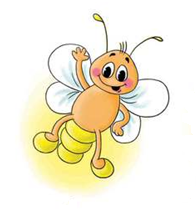 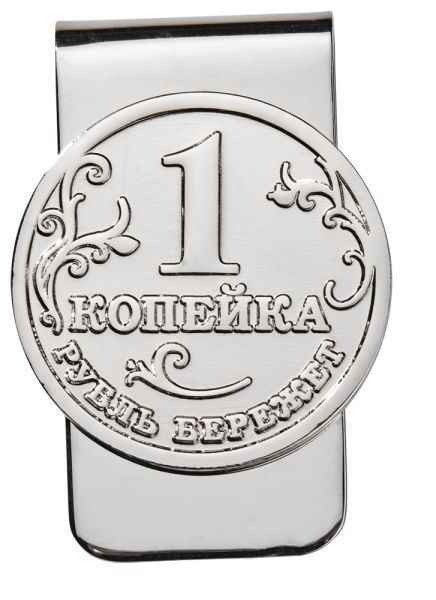 Фамилия, имя участника____________________________________________________________________________Задание № 1. Вот загадка, дай ответ, знаешь слово или нет. Подчеркни отгадку.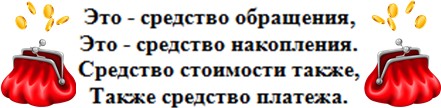 Задание № 2. Расшифруй ребус и узнай, как называются вещи, предметы, с помощью которых люди удовлетворяют свои потребности?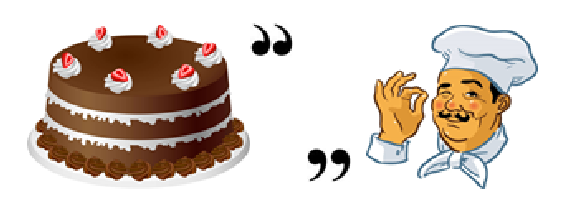 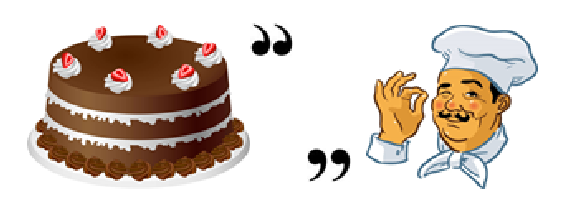 Задание № 3. Натуральный обмен, при котором один товар обменивается на другой без денежной оплаты, называется: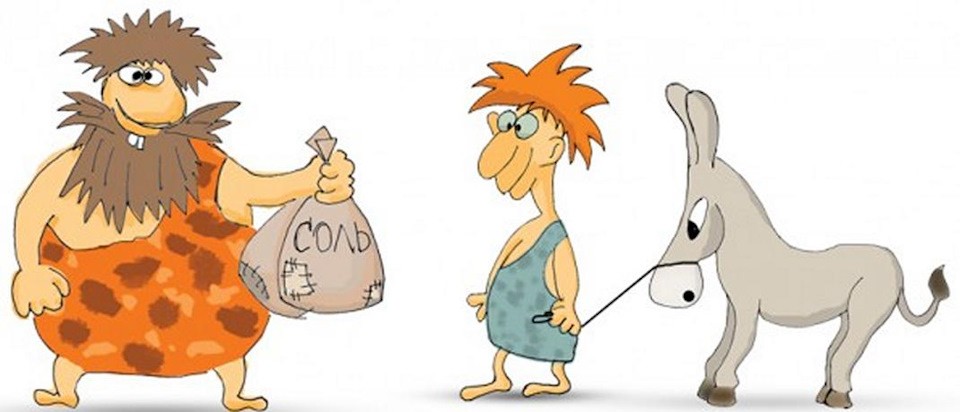 Задание № 4. Кто получает заработную плату? Раскрась.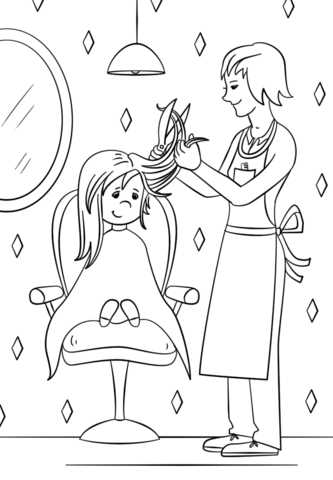 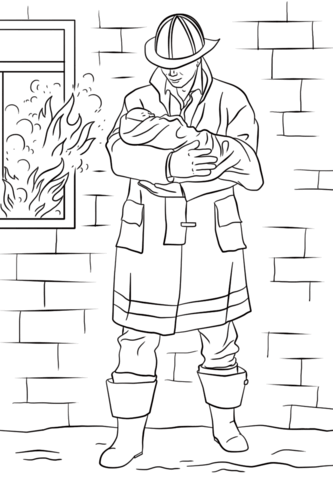 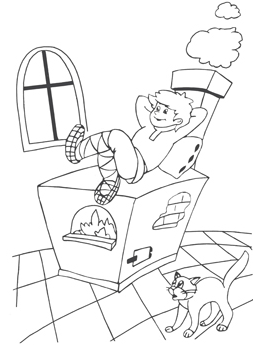 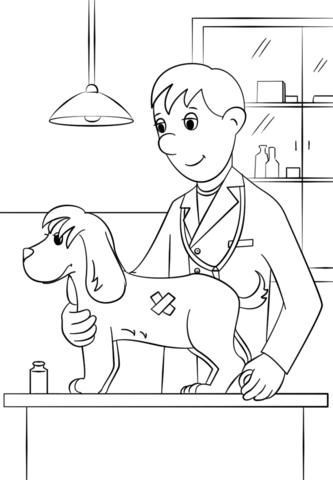 Задание № 5. Помоги мальчику добраться до сокровищ. Проведи карандашом точно по пунктиру, не отрывая при этом руки.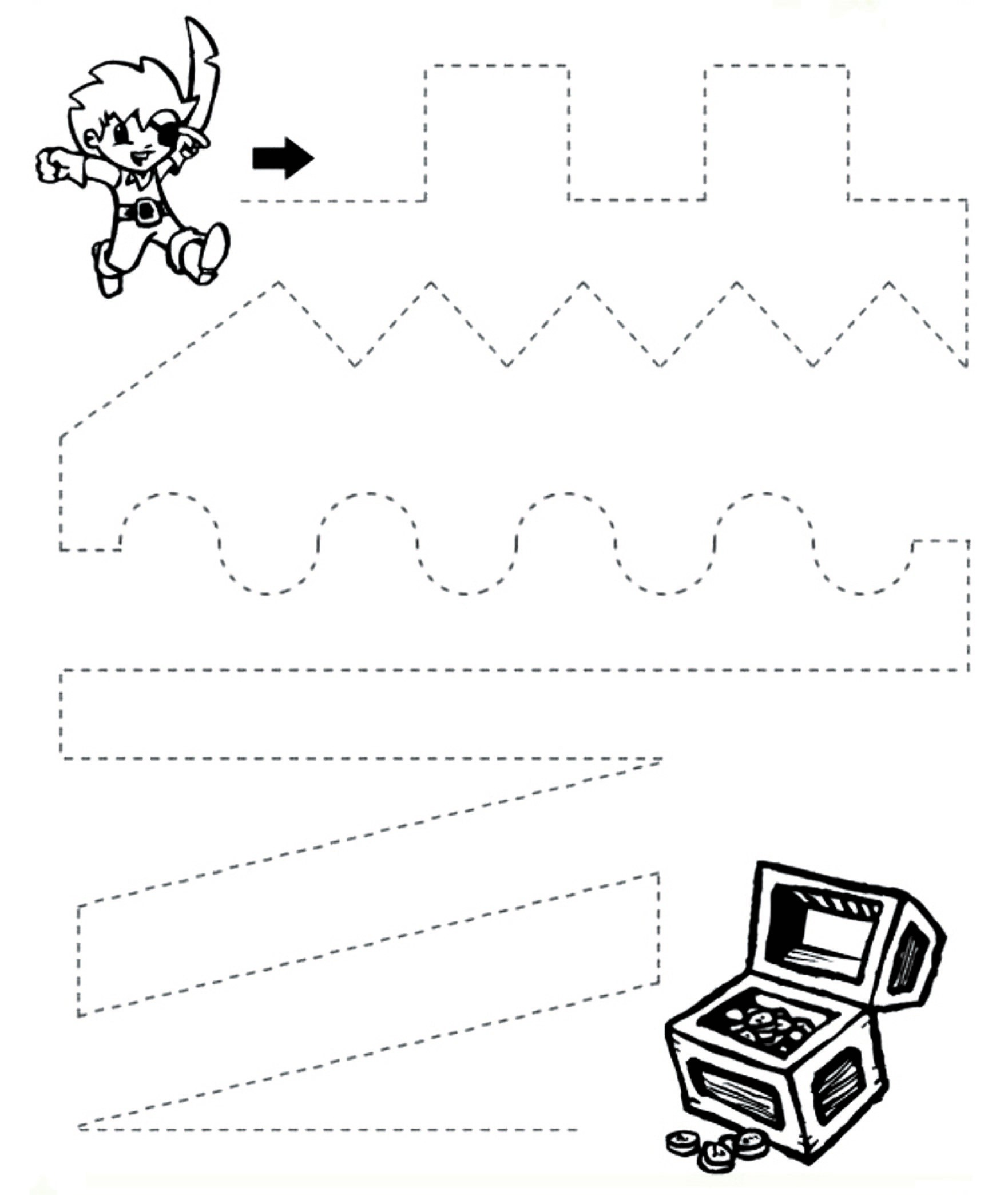 Задание № 6. Место, где люди могут совершать разные операции с деньгами, называется: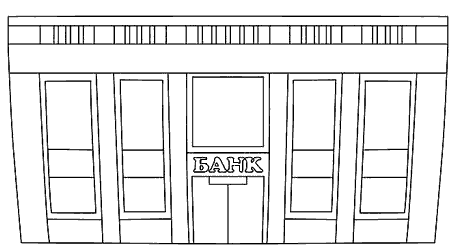 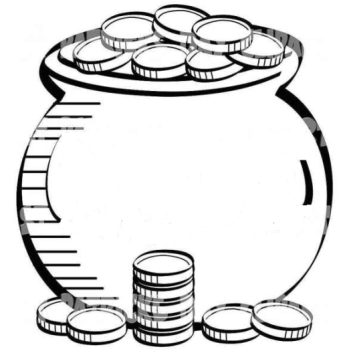 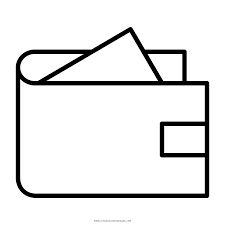 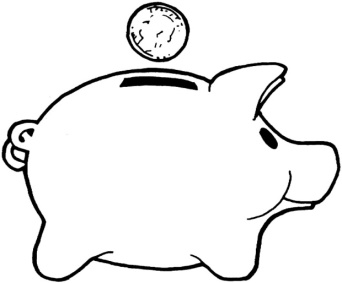 Задание № 7. Поставь в квадратики номер ответа.№ 1. Какая сказочная героиня нашла денежную единицу и сделала выгодную покупку к своим именинам? № 2. Какой сказочный персонаж периодически нёс золотые яйца? № 3. В какой сказке из-за своей жадности старуха осталась у разбитого корыта? № 4. Какая главная героиня приехала домой с сундуками золота, а её сестра на свиньях? 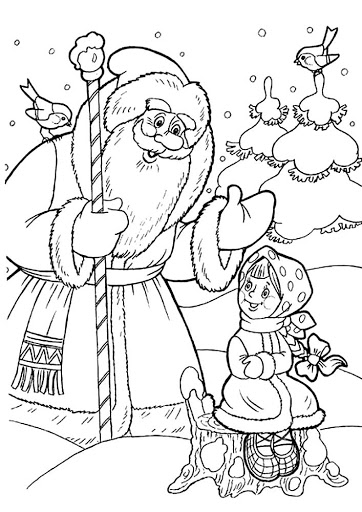 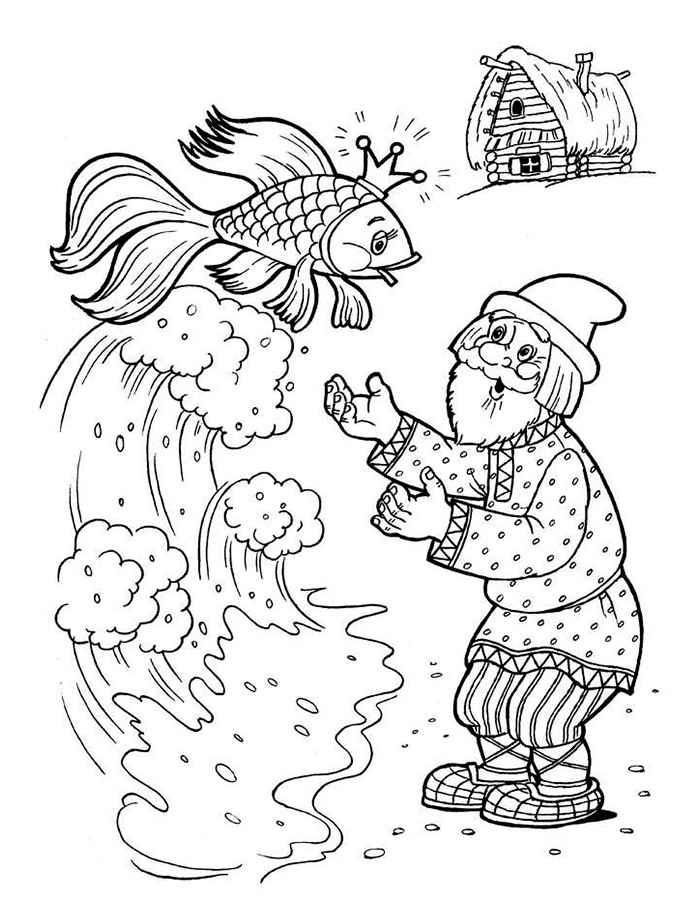 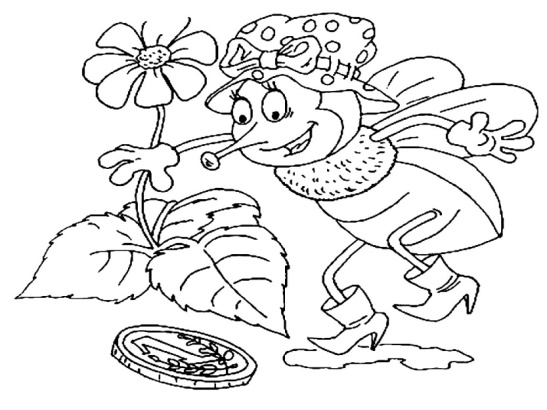 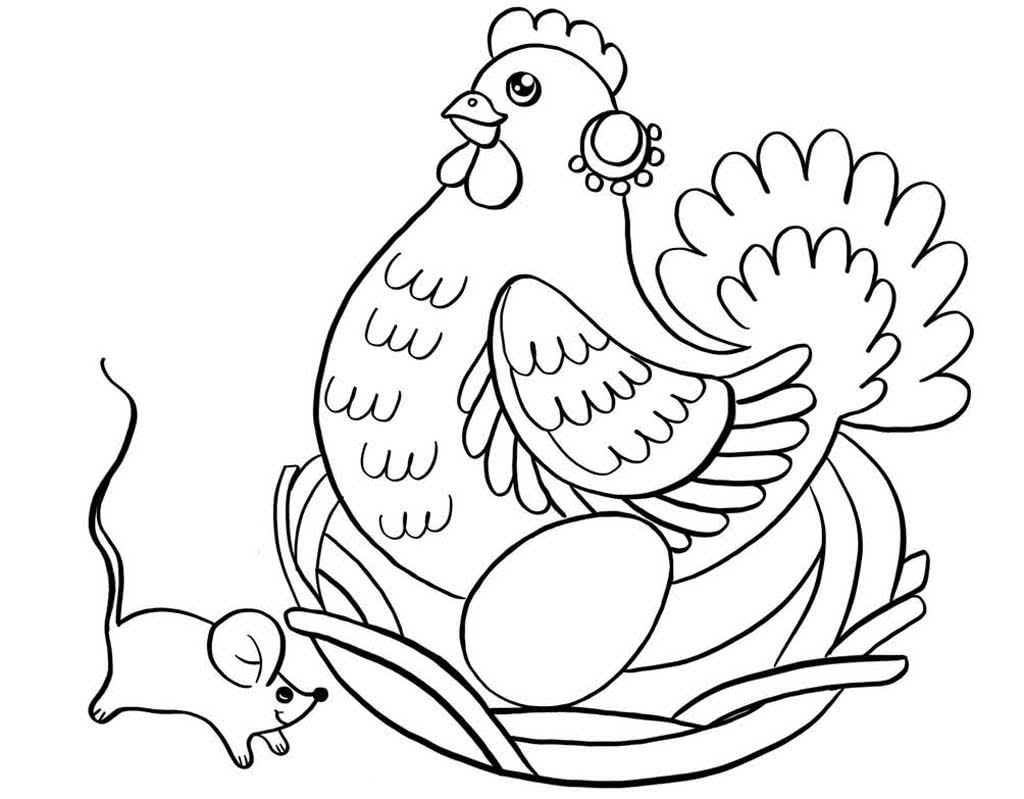 